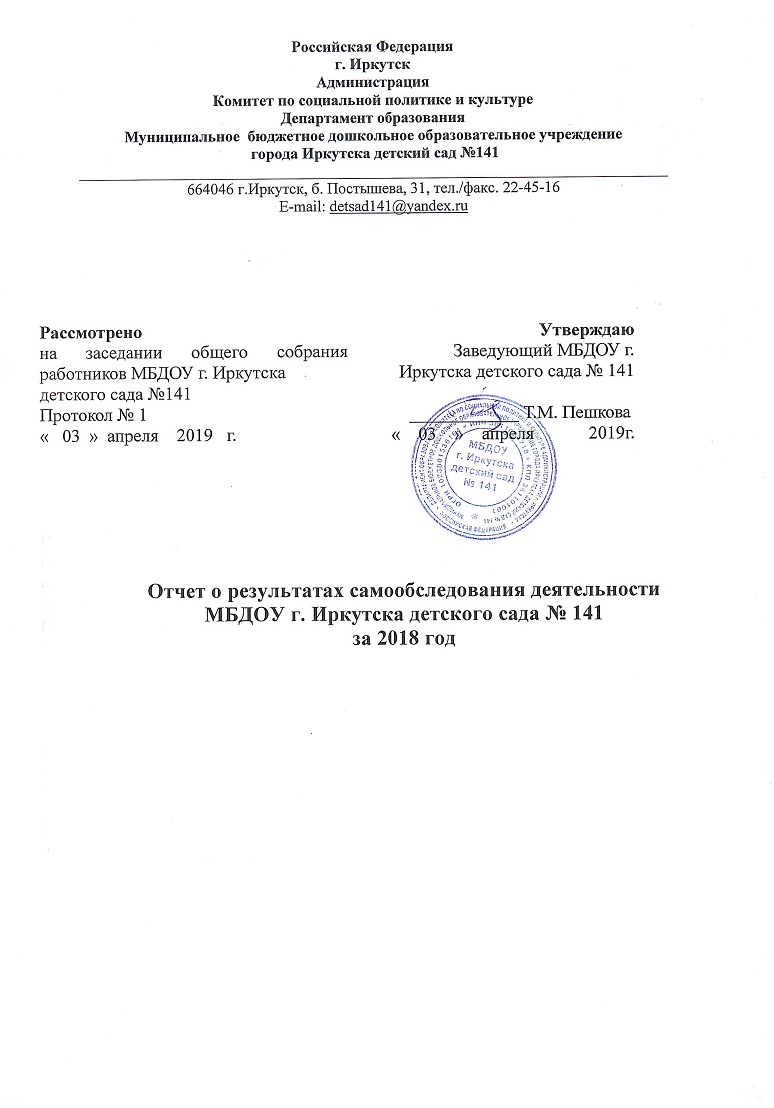 В соответствии с пунктом 3 части 2 статьи 29 Федерального закона от 29 декабря 2012г. №273-ФЗ «Об образовании в Российской Федерации», Приказом Министерства образования и науки Российской Федерации от 14 июня . №462 г. Москва «Об утверждении Порядка проведения самообследования образовательной организацией» и Приказом Министерства образования и науки Российской Федерации от 17 декабря 2017 г. и №1324 «Об утверждении показателей деятельности образовательной организации, подлежащей самообследованию» в МБДОУ г. Иркутска детском саду №141 проведено самообследование.Самообследование в организации проводится ежегодно.Цель самообследования – обеспечение доступности и открытости информации о деятельности организации, а также подготовка отчета о результатах самообследования.В процессе самообследования проводилась оценка: образовательной деятельности; системы управления организации; содержания и качества подготовки воспитанников организации; образовательного процесса; качества кадрового, учебно-методического, информационного обеспечения, материально-технической базы, а также анализ показателей деятельности организации в соответствии с Приказом Министерства образования и науки РФ от 10.12.2013г. №1324.Результаты самообследования организации оформлены в виде отчета, включающего аналитическую часть и результаты показателей деятельности учреждения, подлежащих самообследованию.1. Общая характеристика       МБДОУ   г. Иркутскадетского сада №141.Наименование учреждения - Муниципальное бюджетное дошкольное образовательное   учреждение города Иркутска детский  сад №  141.    Юридический адрес: Россия, город Иркутск, б. Постышева, дом 31Телефоны: 	8(3952) 22-45-16, адрес электронной почты: detsad141@yandex.ruГод основания:  1968							Заведующий:   Пешкова Татьяна Майевна				МБДОУ г. Иркутска детский сад № 141  построено по типовому проекту -  12 групп.  Дошкольное образовательное учреждение обеспечивает воспитание, обучение и развитие  детей в возрасте от 3 до 8 лет.       Образовательная деятельность МБДОУ по реализации программ дошкольного образования осуществляется в соответствии с лицензией  серия 38Л01, номер 0002963, выданной 01.12.2015 за регистрационным номером 8617. Режим   работы ДОУ: - рабочая неделя - пятидневная;- длительность работы ДОУ - 12 часов;- ежедневный график работы - с 07.00 до 19.00.2. Система управления МБДОУ г. Иркутска детский сад №141.	Управление МБДОУ осуществляется в соответствии с Законом Российской Федерации «Об образовании», Уставом МБДОУ и строится на принципах единоначалия и самоуправления.	Непосредственное руководство МБДОУ осуществляет заведующий Пешкова Татьяна Майевна, назначенная приказом начальника  управления образования  комитета по социальной политике и культуре администрации г. Иркутска  от 21.11.2007 г.  № 214-88-190/7.	Формами самоуправления  МБДОУ являются: Общее собрание работников, Педагогический Совет, Совет Учреждения, родительский Комитет.	В состав Общего собрания входят все работники МБДОУ с правом решающего голоса, представители родительского Комитета, представители Учредителя – с правом совещательного голоса. В 2018г. было проведено 2 заседания Совета Учреждения. Итогом первого заседания стало принятие следующих  решений: - Организовать активное участие всех участников образовательных отношений и общественности  в социологическом опросе общественного мнения об удовлетворенности качеством образовательных услуг в нашем ДОУ на сайте ГАУ ДПО ИРО. - С целью обеспечения комплексного подхода к образовательному процессу в ДОУ развивать деловое сотрудничество с рядом организаций и учреждений г. Иркутска по различным направлениям деятельности. - Мотивировать педагогических работников на прохождение аттестации с целью повышения квалификации, что приведёт к улучшению качества образования и повышению статуса воспитателя.Итогом второго заседания стало принятие следующих решений:-Были приняты следующие нормативные акты учреждения: Порядок оформления возникновения, приостановления и прекращения отношений между МБДОУ г. Иркутска детским садом № 141 и родителями (законными представителями) воспитанников; Порядок и основания перевода и отчисления воспитанников МБДОУ г. Иркутска детского сада №141;  Правила приема на обучение  по образовательным программам дошкольного образования.-Продолжить работу коллектива и родителей по  созданию эффективной имиджевой политики ДОУ через СМИ; участие в конференциях, семинарах, круглых столах на муниципальном, региональном, международном уровнях; проведение конференций, семинаров, круглых столов по распространению и обсуждению опыта ДОУ.В 2018г. в рамках проведения первого  Общего собрания работников ДОУ были приняты результаты  самообследования деятельности ДОУ в 2017г., а также одобрен план мероприятий по организации оздоровительной работы в летний период.  На втором заседании общего собрания  коллектив детского сада решил принять активное участие в организации условий для прогулок детей в зимний период и участии в муниципальном этапе конкурса на лучшее оформление участка детского сада зимой. Вторым вопросом было рассмотрение	выполнения  обязательств коллективного договора, было принято решение, что в 2018 году 	коллективный  договор по  основным  пунктам  был  выполнен.  Нарушений  со  стороны  администрации не  выявлены.Управление педагогической деятельностью осуществляет Педагогический Совет МБДОУ. В состав Педагогического Совета входят: заведующий МБДОУ, педагогические и медицинские работники с правом решающего голоса, председатель родительского Комитета, представители Учредителя – с правом совещательного голоса.  В  2018 г. заседание Педагогического Совета состоялось четыре раза:1) В феврале 2018г. Педагогический совет  «Поддержка детского творчества через художественно-эстетическое развитие воспитанников». Решение: В группах созданы условия для детского творчества, организованы тематические уголки, разработаны картотеки игр, произведена подборка игрового и дидактического оборудования. Воспитательно-образовательная работа, проведённая с детьми в осенне-зимний  период в ДОУ прошла достаточно успешно. Основная часть от вновь зачисленных детей (88%) успешно адаптировалась к условиям пребывания в ДОУ. 2) В мае 2018г. Педсовет  «Итоги работы ДОУ»:       Решение: По итогам анализа заболеваемости детей и проведенной оздоровительной работы с детьми получены положительные результаты. Так уровень заболеваемости ОРВИ составил не более 20% от общего числа детей. Созданные условия для развития творческого потенциала, способствовали созданию в группах, в том числе, психологически-комфортных условий пребывания. Что отразилось на социально-психологическом климате в детских коллективах. Дети и их родители принимали активное участие в творческих мастерских, открытых праздничных мероприятиях, конкурсах и тематических занятиях. Определены основные направлений деятельности ДОУ на новый учебный год (выработан  проект  годового плана работы ДОУ). Утвержден план на  летний  оздоровительный период.3) В сентябре 2018г. Педсовет «Установочный»Решение: Признать летнюю оздоровительную кампанию успешной. Принять годовой план, расписание НОД, режимы дня  на 2018 – 2019 учебный год. Внести  изменения в Основную образовательную программу ДОУ. Признать в качестве ключевых направлений деятельности ДОУ стратегические ориентиры развития системы образования Иркутской области до 2024 год. Согласовать состав аттестационной комиссии.4) Декабрь 2018г. Педсовет «Инновационные подходы к созданию и совершенствованию развивающей предметно-пространственной среды в ДОУ в соответствии с ФГОС ДО».Решение: Принять к сведению и включить в методическую деятельность воспитателей результаты  тематического контроля «Состояние РППС в группах в соответствии с ФГОС». Инструктаж по пожарной безопасности, антитеррористической безопасности и в области ГО на период новогодних праздников и ознакомление с соответствующими локальными актами.	В состав родительского Комитета МБДОУ входят родители – представители групповых родительских собраний, избранные открытым голосованием на групповых родительских собраниях. В 2018г.  представители родительской общественности принимали активное участие в образовательной деятельности ДОУ, являлись участниками открытых дискуссионных площадок г. Иркутска:1.Городские родительские собрания с участием мэра г. Иркутска., представителями Департамента образования в рамках проекта «Образовательная весна».2. Участие в Байкальских родительских чтениях.3. Активное обсуждение проектов  «Программы комплексного развития социальной инфраструктуры города Иркутска на период до 2025 года включительно» и т.д.4. Заседание круглого стола «Преемственность стандартов дошкольного и начального образования в контексте реализации ФГОС» и др.	Деятельность МБДОУ регламентируется следующими видами локальных актов:  Устав; коллективный договор; правила внутреннего трудового распорядка; приказы; положения (об органах самоуправления, комиссиях, комитетах, группах, смотрах, об оплате труда, премировании и т.д.); должностные инструкции работников; штатное расписание; инструкции; договора; Основная образовательная программа дошкольного образования, Адаптированная основная образовательная программа для детей с тяжелыми нарушениями речи рабочие программы педагогов, программа развития МБДОУ, годовой план работы МБДОУ; расписание НОД; режим и другие локальные акты МБДОУ, не противоречащие законодательству Российской Федерации.Ближайшее окружение учреждения (социум) – МБОУ СОШ №27, Центральная детская библиотека №13, МБДОУ г. Иркутска детский сад №128 и №133. В рамках сотрудничества по межсетевому взаимодействию заключены договора со следующими учреждениями: МБОУ СОШ №27, МБДОУ г. Иркутска детским садом №103,  Центральная детская библиотека №13, ОГАУК «ИРКУТСКИЙ ОБЛАСТНОЙ ТЕАТР КУКОЛ «АИСТЕНОК», Иркутский областной краеведческий музей. Вывод: ДОУ зарегистрировано и функционирует в соответствии с нормативными документами в сфере образования Российской Федерации. Структура и механизм управления определяет его стабильное функционирование. Демократизация системы управления способствует развитию инициативы участников образовательного процесса (педагогов, родителей (законных представителей), детей. Реализация образовательной программы, оценка качества образования.Содержание образовательного процесса в МБДОУ отражено в  Основной образовательной программе дошкольного образования  МБДОУ города Иркутска детского сада № 141 (далее-Программа). Данная Программа разработана коллективом ДОУ  на основе Примерной образовательной программы дошкольного образования.В группах компенсирующей направленности для детей с тяжелыми нарушениями речи  реализуется Адаптированная основная образовательная программа для детей с тяжелыми нарушениями речи МБДОУ г. Иркутска детского сада №141, разработанная с учетом «Вариативной примерной адаптированной основной образовательной программы для детей с тяжелыми нарушениями речи (общим недоразвитием речи) с 3 до 7 лет» Н.В. Нищевой. 	В содержание образовательного процесса внесен региональный компонент на основе программы Мишариной Л.А., Горбуновой В.А. «Ознакомление детей дошкольного возраста с растительным и животным миром Прибайкалья». Образовательный процесс МБДОУ регламентируется режимом дня, годовым календарно-тематическим планом, расписанием непосредственно образовательной деятельности. В ДОУ соблюдается принцип составления расписания непосредственно образовательной деятельности и предельно допустимая образовательная нагрузка воспитанников в течение дня и недели.             Объем образовательной нагрузки (как непосредственно образовательной деятельности, так и образовательной деятельности, осуществляемой в ходе режимных моментов) определяется в пределах максимально допустимого объема образовательной нагрузки и требований к ней, установленных Федеральными государственными образовательными стандартами ДО к структуре основной общеобразовательной программы дошкольного образования и действующими санитарно-эпидемиологическими правилами и нормативами (СанПиН).         Образовательная деятельность осуществляется в первой и во второй половине дня. Перерывы между периодами непосредственно образовательной деятельности не менее 10 минут. При этом обязательно во всех группах учитывается смена деятельности детей в течение дня: деятельность по продуктивной деятельности, познавательной направленности сочетаются сменяются музыкальной или физкультурной. С детьми проводится физкультурное занятие на прогулке (с учетом температур воздуха) продолжительностью соответственно возрастной группе. Объем самостоятельной деятельности как свободной деятельности воспитанников в условиях созданной педагогами предметно-развивающей образовательной среды по каждой образовательной области не определяется. Общий объем самостоятельной деятельности детей соответствует требованиям действующих СанПиН (3-4 часа в день для всех возрастных групп).Организационной основой проектирования образовательного процесса является комплексно-тематический план - тематика ориентирована на все направления развития ребенка и ознакомление их с социальной действительностью: явления нравственной жизни ребенка; окружающая природа; мир искусства и литературы; традиционные для семьи, общества и государства праздничные события; профессии (воспитатель, врач, почтальон, строитель и др.); события, формирующие чувство гражданской принадлежности ребенка (День Государственного флага России, День России, День защитника Отечества и др.). 3.1. Контингент детей в ДОУОсновной структурной единицей ДОУ являются группы дошкольного возраста. Группы для детей дошкольного возраста подразделяются на два вида направленности - общеразвивающей и компенсирующей (для детей с тяжелыми нарушениями речи). Формирование групп осуществляется по возрастному принципу, обучение на каждом возрастном этапе – 1 год.Сведения о воспитанникахВ ДОУ на 1 января 2019   списочный состав – 322 ребенка, из них: детей в возрасте с 2 до 3 лет  –   0 человек   детей в возрасте с 3 до 4 лет  –   70 человека   детей в возрасте с 4 до 5 лет  –  71 человекдетей в возрасте с 5 до 6 лет  –  87 человек (20 детей с ОВЗ)детей в возрасте с 6 до 7 лет  –  94 человек (20 детей с ОВЗ)Дети, зачисленные в ДОУ, распределены в группы общеразвивающей и компенсирующей направленности в соответствии с возрастом. Количественный и видовой состав групп на 1января 2019 г.Дети, развивающиеся в пределах возрастной нормы и  посещающие группы общеразвивающей направленности обучаются  по  Основной образовательной программе дошкольного образования  МБДОУ города Иркутска детского сада № 141 (далее-Программа). Данная Программа разработана коллективом ДОУ  на основе Примерной образовательной программы дошкольного образования.В группах компенсирующей направленности для детей с тяжелыми нарушениями речи  реализуется Адаптированная основная образовательная программа для детей с тяжелыми нарушениями речи МБДОУ г. Иркутска детского сада №141, разработанная с учетом «Вариативной примерной адаптированной основной образовательной программы для детей с тяжелыми нарушениями речи (общим недоразвитием речи) с 3 до 7 лет» Н.В. Нищевой.Вывод: количество детей, представленное в отчете, отображает данные табелей посещаемости.  56% от общего числа  занимают дети старшего и подготовительного возраста. 44% детей посещают средние и младшие группы. Среди них 40 детей (12%) это дети с ОВЗ в частности с нарушениями развития речи. В МБДОУ г. Иркутска детском саду №141  образовательный процесс осуществляется в соответствии с требованиями ФГОС  для детей дошкольного возраста в группах общеразвивающей  и компенсирующей направленности.3.2. Работа с семьями воспитанников Детский сад посещают дети из 296 семей. Из них:•	13  неполные – 4,3 %;•	41 многодетных – 13,8 %; •	Больше 58% семей воспитывают 1 ребенка. С целью привлечения родителей к участию в образовательной деятельности в течение 2018г. был запланирован ряд мероприятий: совместные детско-родительские тренинги, праздники, круглые столы по вопросам преемственности ДОУ и начального звена школы, консультативные дни. Также родители являлись участниками заседаний органов управления ДОУ, принимали участие в различных дискуссионных площадках на региональном и муниципальном уровне. Все события анонсировались на официальном сайте учреждения. В целях получения обратной связи на главной странице сайта разработано окно «Напишите нам!». В соответствии с  ВСОКО и в целях выявления степени удовлетворенности  качеством предоставляемых услуг и установления потребности в предоставлении муниципальных услуг в МБДОУ г. Иркутска детском саду №141 в декабре 2018г. было организовано анкетирование родителей. Из  286 опрошенных родителей - 92%  остались довольны качеством предоставляемых услуг.Вывод: произведя сравнительный анализ степени удовлетворенности качеством предоставляемых образовательных услуг участниками образовательных отношений (родителями) прослеживается позитивная динамика. Так в декабре 2017 года процент удовлетворенности составил  89,2% а в декабре 2018г.  92%. Работа ДОУ соответствует запросам родителей. Взаимодействие с родительской общественностью планируется в Годовом плане ДОУ, предусматривает различные формы родительской активности, в том числе, при помощи интерактивных технологий, с привлечением ресурсов официального сайта учреждения.3.3. Кадровое обеспечение педагогического процесса в ДОУСведения о педагогическом коллективе:Количественный состав:На 1 января 2019 года педагогический коллектив состоит из 21 педагога, среди них:воспитатели –  15 (1 вакансия);специалисты: – 6  педагог-психолог – 1;учитель-логопед – 2;музыкальный руководитель – 2;инструктор по физической культуре – 1.Квалификационный уровень:                  2018г.                          Высшая квалификационная категория     0  человек  – 0 %           Первая квалификационная категория      13  человек  –  61  %      Без категории                                            8  человек –  39 %          Образовательный уровень:                                                                    2018г.                   Высшее  профессиональное 12 человек –  57%                      Среднее специальное 9 человек             –  43 %                     Профессиональный уровень (педагогический стаж работы):                                                     2017г.               2018г.    20 лет и выше         12   человек – 57  %                 52%           10-20 лет                 3  человека – 14 %                   8%5-10 лет                   5   человек – 24  %                   26%до 5 лет                   1   человека – 5 %                    14%Половозрастная характеристика:женщины  21 человек – 100 %55 лет и выше        7   человека –  33   %40-55 лет                7  человек –    33  %30-40 лет                3  человек –    15 %20-30 лет                4   человека –  19 %Особые заслуги (звания и награды):•	Знак  «Почетный работник общего и профессионального образования» - 2   человека•	Благодарность Министерства  образования и науки РФ  – 4  человека•	Благодарность Министерства  образования Иркутской области – 1 человек•    Благодарность мэра г. Иркутска – 2 человека •	Почетная грамота Министерства  образования Иркутской области – 3 человека•    Благодарность ДО КСПК г. Иркутска – 4 человека •	Грамота ДО КСПК г. Иркутска – 3  человекаМедаль ДО КСПК г. Иркутска  «За верность профессии» - 1 человек.С целью повышения профессионального мастерства педагогов по вопросам обновления содержания образования в соответствии с ФГОС в течение года проводились следующие мероприятия:  - тренинги с  педагогом-психологом;- семинары, где для педагогов предлагались рекомендации и памятки методического сопровождения по использованию инновационных педагогических технологий, открывающих новые возможности воспитания и развития воспитанников;- консультации в виде презентаций для педагогов, где предлагались методические рекомендации  «Организация предметно-пространственной среды» (октябрь 2018г.);- методический семинар по теме «Преобразование предметно-пространственной развивающей среды ДОУ с учетом требований шкал Ecers-r» (ноябрь 2018г);- организован круглый-стол для воспитателей ДОУ, учителей СОШ, родителей  по теме «Преемственность стандартов дошкольного и школьного образования в контексте реализации ФГОС» (ноябрь 2018г.);- самостоятельная работа по самообразованию педагогов, включающая в себя, в том числе участие в региональных конкурсах и конференция таких как: «Байкальские родительские чтения», «Лучшая методическая разработка», «Байкальский международный салон образования», Форум «Образовательная весна», XIII городской образовательный форум «Иркутск город возможностей» и др.Руководитель ДОУ и педагоги имели возможность повысить уровень компетентности в вопросах ФГОС ДОО при различных мероприятиях:    -  заведующая  Пешкова Т.М. прошла курсы повышения квалификации по программе «Обучение руководителей и специалистов, ответственных за антитеррористическую безопасность» в объеме 40 часов, ООО «Профессиональная академия» г. Ижевск;- заместитель заведующего по АХЧ прошла курсы повышения квалификации по программе «Гражданская оборона»  в объеме 40 часов, ООО «Профессиональная академия» г. Ижевск;- заместитель заведующего Химина Д.И. прошла курсы по программе повышения квалификации «Менеджмент в образовании в условиях ФГОС ОВЗ», 72 часа, Сетевой Институт Профессионального Образования, г. Иркутск;- Педагог-психолог Шипицына Н.Б. участвовала во Всероссийской научно-практической конференции «Теория и практика сопровождения личности, оказавшейся в трудной жизненной ситуации: психолого-педагогические и социальные аспекты»;- 2 музыкальных руководителя на базе МКУ г. Иркутска «ИМЦРО» прошли курсы «Музыкальное развитие в условиях реализации ФГОС ДО»;    - 1 учитель-логопед прошел курсы повышения квалификации по программе «Современные подходы к осуществлению профессиональной деятельности учителя-логопеда в образовательной организации» в объеме 36 часов, ГАУ ДПО ИРО, г. Иркутска.Сведения о повышении квалификации педагогических и административных работников МДОУ по профилю работыСведения о профессиональной переподготовке педагогических работников МДОУ.Таблица прохождения педагогами ДОУ ДПП по программам повышения квалификации и профессиональной переподготовкиДостижения педагогов ДОУ Участие МДОУ в научно - практических конференциях, публикация статей.Участие педагогов МДОУ в  профессиональных конкурсахВывод: Работоспособность педагогического коллектива ДОУ и профессионализм находятся на высоком уровне. Об этом свидетельствуют следующие данные. Порядка 50% воспитателей и специалистов имеют педагогический стаж свыше 10 лет. 80% педагогов отмечены благодарностями, почетными грамотами Министерства образования.  Задача методической службы – поднять процент аттестованных кадров до 85 %. В ДОО разработан план аттестации педагогов на будущий год, что обеспечит поступательный рост их профессионального мастерства. Созданы условия  для организации и осуществления повышения квалификации: не реже 1 раза в 3 года, участие в городских методических объединениях, оказание консультативной помощи, методической поддержки. Так рост числа педагогических работников, прошедших обучение по дополнительным программам профессиональной подготовки составил суммарно 38%. 3.4.  Оценка материально-технического, учебно-методического, информационного  обеспечения:Работа по  материально-техническому обеспечению планируется в годовом плане финансово-хозяйственной деятельности, отражена в Программе развития ДОУ, соглашении по охране труда. Оборудование используется рационально, ведётся учёт материальных ценностей, приказом по ДОУ назначены ответственные лица за сохранность имущества. Вопросы по материально-техническому обеспечению рассматриваются на планёрках, административных совещаниях, совещаниях по охране труда.Площадь на одного воспитанника соответствует лицензионному нормативу и составляет не менее 2 кв.м на   каждого ребёнка дошкольного возраста.БезопасностьОсобое внимание в МБДОУ  уделяется условиям по организации безопасности образовательного процесса.  В учреждении проделана определенная работа по обеспечению безопасности жизнедеятельности работников,  воспитанников во время пребывания в ДОУ. - В 2018 году педагогические работники, принятые на работу в соответствии с  профстандартом «Педагог» (педагогическая деятельность в сфере дошкольного, начального общего образования)  прошли инструктаж «Оказание первой медицинской помощи пострадавшим на производстве».- Приказом руководителя на начало учебного года назначены ответственные за организацию работы по охране труда, противопожарной безопасности, электробезопасности.- Своевременно организовано  обучение и проверка знаний требований охраны труда, пожарной безопасности работников учреждения.- Организовано обучение работающих и воспитанников в учреждении мерам обеспечения пожарной безопасности. Проводятся тренировочные мероприятия по эвакуации воспитанников и персонала. Заключен договор о сотрудничестве с ЧОУ ДПО «Батарейская Казачья Пожарная Команда». - Заключен договор с МУП «ТеплоЭнергоСервис» об обслуживании «Автоматической пожарной сигнализации»,  проводится проверка системы оповещения. О чем составлены акты осмотра.- Своевременно проводятся инструктажи по охране труда и пожарной безопасности с работниками с обязательной регистрацией в журнале инструктажа по охране труда на рабочем месте.- Разрабатываются мероприятия по предупреждению травматизма, дорожно-транспортных происшествий, несчастных случаев, происходящих на улице, воде, спортивных мероприятиях и т.д. Составлен Паспорт дорожной безопасности, регулярно на сайте учреждения размещается информация для родителей о правилах дорожного движения, мерах по предупреждению дорожно-транспортного травматизма.            - Принимаются меры антитеррористической защищенности:·  заключен договор с вневедомственной охраной  на оказание охранных услуг с использованием тревожной кнопки;·    имеется АПС;·    в ночное время и в выходные дни охрана детского сада осуществляется  силами штатных сторожей;контроль за входом в здание в дневное время в будние дни осуществляет сторож-вахтер;          ·    разработан и утвержден  «Паспорт безопасности учреждения»;·  разработаны инструкции для должностных лиц при угрозе проведения теракта  или возникновении ЧС, Функциональные обязанности ответственного лица на выполнение мероприятий  по антитеррористической защите объекта, проводятся инструктажи по антитеррористической безопасности.Питание и медицинская помощь В ДОУ созданы условия для питания воспитанников, в том числе и для воспитанников с ОВЗ а также для хранения и приготовления пищи. Организацию качественного питания в соответствии с санитарно-эпидемиологическими правилами и нормативами осуществляет МУП «Комбинат Питания г. Иркутска». Медицинские услуги предоставляет ОГАУЗ Иркутская городская детская поликлиника №2. За здоровьем воспитанников, в том числе и воспитанников с ОВЗ следят педиатр и медицинская сестра. Медицинский кабинет оснащён необходимым медицинским оборудованием, медикаментами. За период 2018 г. порядка 105 воспитанников подготовительных групп (из них 20 детей с ОВЗ) прошли диспансеризацию, в целях раннего (своевременного) выявления патологических состояний, заболеваний и факторов риска их развития, а также в целях формирования групп состояния здоровья и выработки рекомендаций перед поступлением в школу. Кроме того медицинские работники проводят периодические медицинские осмотры в целях динамического наблюдения за состоянием здоровья воспитанников, своевременного выявления начальных форм заболеваний и выявления медицинских противопоказаний. Общий охват воспитанников медицинской помощью составляет 100%. В соответствии с календарем профилактических прививок вакцинировано 94% детей. 6% детей имеют медицинский отвод. В родительских уголках размещаются информационные буклеты о пользе вакцинации.Предметно-развивающая средаОдним из ключевых параметров, рассматриваемых ВСОКО, выступает – насыщение предметно-развивающей среды. В ходе оценки условий, которые создает МБДОУ г. Иркутска детский сад №141 были сделаны следующие выводы: при организации предметно-развивающей среды в групповых помещениях, раздевалках, коридорах, холлах, на территории детского сада учтены базовые требования (СанПин, ФГОС) и  характеристики личности детей дошкольного возраста: закономерности психического развития, показатели здоровья дошкольников, психофизиологические и коммуникативные особенности, уровень общего и речевого развития. Также в группах соблюдены принципы построения предметно-пространственной среды: информативности, вариативности, полифункциональности, педагогической целесообразности, трансформируемости.1) В группах обогатилась предметно-игровая среда путем создания макетов различного содержания, пополнения атрибутами, стимулирующими игровую и творческую активность воспитанников.2) В 2018г. согласно плану ФХД были обновлены комплекты детской мебели (приобретены регулируемые столы и стулья).3) В группы приобретены пособия, дидактические игры современной тематики. Воспитатели совместно со специалистами организовали в группах тематические уголки: логопедические, музыкальные, физкультурные, а также зоны психологического комфорта и разгрузки. В целях воспитания любви к природе  и развития познавательной активности созданы «уголки экспериментирования». Для гибкого зонирования интерьера, вместо стационарных уголков используются мобильные ширмы и модули.4) В 2018 г. уличные игровые площадки доукомплектованы малыми архитектурными формами: качалки, детские игровые модули. Установлены теневые навесы.5) В музыкальный зал приобретены детские музыкальные шумовые инструменты.6) Имеется оборудование  для следующих видов деятельности: игровая, продуктивная, познавательно-исследовательская, коммуникативная, трудовая, музыкально-художественная, восприятие художественной литературы,  двигательная. 7)  В воспитательно-образовательном процессе используются технические средства обучения, современные информационно-коммуникационные технологии:―	наличие ТСО: проектор мультимедиа, телевизор, музыкальный  центр,―	количество компьютеров, ноутбуков - 9 шт.,―	доступ к информационным системам, информационно-телекоммуникационным сетям  (подключен Интернет).8) В соответствии с постановлением Правительства Российской Федерации от 10 июля 2013 г. № 582 «Об утверждении правил размещения на официальном сайте образовательной организации в информационно – телекоммуникативной сети «Интернет» и обновления информации об образовательной организации» и изменений в редакции Постановлений Правительства РФ от 20.10.2015 №1120 и от17.05.2017 №575 в МАДОУ открыт Интернет – сайт, Обновление информации происходит не реже чем  1 раз в 10 дней.Вывод: При оценке оборудования и оснащения групп, здания в целом и территории ДОУ мы опирались на «Примерный перечень игрового оборудования для учебно-материального обеспечения дошкольных образовательных учреждений», относящийся к Письму Минобрнауки РФ от 17.11.202011г. №03-877. Материально-техническое обеспечение отвечает санитарно-эпидемиологическим правилам и нормативам, гигиеническим, педагогическим и эстетическим требованиям. В ДОУ созданы безопасные условия для работы коллектива и организации образовательного процесса. Созданы необходимые условия для самостоятельной деятельности воспитанников и их физического развития:  игровое оборудование имеет сертификаты качества. Материалы и оборудование в группах используется с учётом принципа интеграции образовательных областей.Кроме того, в целях создания комфортных условий труда и пребывания воспитанников в 2018г. в ДОУ был произведен ремонт кровли здания, отмостков, замена выпуска клапана канализации. На территории спилены аварийные деревья. В помещениях групп, музыкальном зале, пищеблоке установлены  облучатели-рециркуляторы.  В плане ФХД на 2019г. предусмотрено выделение средств на дооборудование системы видеонаблюдения, обновление методического, дидактического и игрового оборудования групп. Качество подготовки воспитанников. Готовность детей к обучению в школе.По итогам 2018г.  детский сад выпустил 78 детей, в том числе 19 детей с ОВЗ. Все воспитанники в полном объеме освоили образовательные программы. Успешно были зачислены в общеобразовательные учреждения  города Иркутска (школы). Качество образования воспитанников определялось на основе мониторинга.	В дошкольном учреждении ведётся систематическая работа по всем направлениям развития детей. Педагоги МБДОУ планируют работу, учитывая возрастные особенности, общие психические и речевые способности ребёнка. Учитывается преемственность между возрастами детей. Педагоги используют личностно-ориентированный подход при планировании и организации работы с детьми. Реализовывают принципы развивающего обучения через разные формы организации деятельности детей. Для диагностики готовности воспитанников к обучению в школе педагогами ДОУ рассматривались отечественные методики определения сформированности предпосылок овладения учебной деятельностью. В конце года была проведена диагностика готовности детей к школе педагогом - психологом.Уровень готовности выпускников детского сада.Выпускники МДОУ поступают в МБОУ СОШ №27, 39 и достаточно хорошо адаптируются в новых условиях. Этому способствует преемственность в работе детского сада и школы.Детский сад не может существовать и эффективно функционировать без отлаженных внешних связей. В целях поиска наиболее адекватных средств воспитания, обеспечивающих оптимальную адаптацию к условиям среды, детским садом заключены договоры о сотрудничестве: - со школой №27, целью которого является координация отношений
детского сада и школы по вопросам перспективности и преемственности дошкольного и начального образования. В соответствии с разработанным планом были проведены разнообразные мероприятия. - с библиотекой. Педагогами детского сада совместно с коллективом библиотеки были реализованы проекты «Неделя детской книги», «Огонь – друг, огонь - враг», «Спортивные праздники ко Дню защитника отечества», где активное участие приняли и родители. - с детским экскурсионным бюро «Нерпенок». Организовываются конкурсы и выставки.Такое сотрудничество коллектива с учреждениями окружающего социума позволило сделать работу с детьми более интересной, насыщенной новыми связями, встречами.Достижения воспитанников ДОУ:Информация о победителях и призерах участие воспитанниковВывод: На конец учебного года в каждой группе наблюдается положительная динамика развития интеллектуальных способностей у детей.  Наиболее трудными для освоения детьми является  понимание логико-грамматических конструкций, что в свою очередь зависит от уровня речевого развития, понимания пространственно-временных отношений.В конце учебного года существенно выросли с 34% до 91% показатели предпосылок учебной деятельности детей: умение слышать, слушать и действовать по инструкции. Наиболее высокие результаты по этому критерию получены в группах № 4,8 .  Также отмечается динамика уровня развития свойств внимания  во всех группах.  Оценка функционирования внутренней системы оценки качества образования. В целях оценки качества образования, эффективности, выбранной стратегии развития ДОУ, условий для профессиональной деятельности  педагогов в учреждении была проведена внутренняя оценка системы качества образования. Критериями качества образования в Учреждении выступали: финансовые, материально-технические, кадровые, развивающая предметно-пространственная среда. Ключевым уровнем оценки является уровень образовательного процесса, в котором непосредственно участвует ребенок, его семья и педагогический коллектив ДОУ. Именно участники образовательных отношений предоставляют обратную связь о качестве образовательных процессов. С этой целью регулярно проводятся опросы, позволяющие сделать выводы об уровне удовлетворенности предоставляемыми условиями труда и образовательными услугами. Что в свою очередь позволяет выявлять проблемы и принимать своевременные меры по коррекции деятельности ДОУ. Всего было опрошено 24 педагогических и административных работника ДОУ, 286 родителей.Таким образом,  по итогам ВСОКО были получены следующие результаты.Интерпретируя полученные данные,  вынесены следующие предложения для повышения качества образовательной деятельности:Организация семинаров для педагогов по применению современных информационных технологий;Проведение открытых занятий с привлечением специалистов ДОУ учителей-логопедов, педагога-психолога;Создание информационных буклетов о нормативных актах, регламентирующих деятельность дошкольных образовательных учреждений, распространение их среди участников образовательных отношений;Обсуждение и поиск новых форм взаимодействия ДОУ и родительской общественности.Планирование тренинговых занятий совместно с психологом в целях сплочения коллектива и оказания консультативной помощи молодым педагогам; Обеспечить дальнейшее обогащение предметно-пространственной среды путем привлечения внебюджетных средств, грамотного и оперативного перераспределения  бюджетных средств. Результаты анализа деятельности МДОУ г. Иркутска детского сада№141Эффективной работе  способствовала успешная реализация стратегии развития учреждения, включающая в себя создание оптимальных материально-технических, кадровых, информационно-методических условий. В 2018 году образовательная деятельность ДОУ  способствовала результативному   освоению воспитанниками образовательных программ, разработанных педагогическим коллективом. В целях сохранения положительных результатов работы в ДОУ определены пути повышения качества образования на предстоящий период 2019г. - С целью обеспечения комплексного подхода к образовательному процессу в ДОУ развивать деловое сотрудничество с рядом организаций и учреждений г. Иркутска по различным направлениям деятельности; - Мотивировать педагогических работников на прохождение аттестации с целью повышения квалификации;- Продолжить работу по взаимодействию с родителями, планируя новые формы  родительской активности, в том числе, при помощи интерактивных технологий, с привлечением ресурсов официального сайта учреждения.ПОКАЗАТЕЛИДЕЯТЕЛЬНОСТИ ДОШКОЛЬНОЙ ОБРАЗОВАТЕЛЬНОЙ ОРГАНИЗАЦИИ,ПОДЛЕЖАЩЕЙ САМООБСЛЕДОВАНИЮ№Наименование группКоличество группГруппы общеразвивающей направленностиГруппы общеразвивающей направленностиГруппы общеразвивающей направленности1.2 младшая   (с 3 до 4 лет)22.Разновозрастная (с 3 до 5 лет)23.Средняя (с 4 до 5 лет)14.Разновозрастная (с 5 до 7 лет)15.Старшая группа (с 5 до 6 лет)26.Подготовительная к школе группа (с 6 до 7 лет)2Группы компенсирующей направленностиГруппы компенсирующей направленностиГруппы компенсирующей направленности1.Разновозрастная группа (с 5 до 6 лет) для детей с тяжелыми нарушениями речи12.Подготовительная к школе группа (с 6 до 7 лет) для детей с тяжелыми нарушениями речи1№МДОУФормаповышения квалификации,(курсы, семинар, другое)Категория работников, прошедших повышение квалификацииКоличество работников, прошедших повышение квалификации Количество часовНа базе, какого учреждения было организовано повышение квалификации141курсывоспитатель772МКУ г. Иркутска «ИМЦРО» «Педагогическая деятельность в условиях реализации ФГОС дошкольного образования» семинарПедагог-психолог Учитель-логопед 118Областной семинар «Преемственность логопедического и психологического сопровождения воспитанников и учащихся с ОВЗ в системе дошкольного воспитания и начального общего образования», ГБКУ ИО «Специальная (коррекционная) школа для обучающихся с нарушениями речи №11 г. Иркутска»курсыМузыкальный руководитель28Иркутский институт повышения квалификации работников образования «Музыкальное развитие в условиях реализации ФГОС ДО»семинарВоспитатель46Научно-методический семинар «Технология целеполагания и проектирования занятия изобразительной деятельности (рисование и аппликация) в ДОО», ФГБОУ ВО ИГУ  семинарУчитель-логопед116Всероссийский научно-методический семинар «Дошкольное и начальное образование: стратегии развития в современных условиях», МЦПТИ, ФГБОУ ВПО ИГУсеминарЗаведующий1168Региональный образовательный проект Образовательная весна «Новые горизонты»XIII городской образовательный форум «Иркутск – город возможностей»курсыЗаместитель заведующего172«Менеджмент в образовании в условиях ФГОС ОВЗ», Сетевой Институт Профессионального Образования, г. ИркутскИтого:20№МДОУКатегория работников прошедших профессиональную переподготовкуКоличество работников, прошедших переподготовкуКоличество часовНаименование учреждения организовавшего профессиональную переподготовку педагогов ДОУ141воспитатель1502«Иркутский Региональный Колледж Педагогического Образования»воспитатель3252ООО «Инфоурок»Итого:4Программа ДППГодКурсы повышения квалификации (кол-во педагогов,%)Курсы профессиональной подготовки (кол-во педагогов, %)20175 человек (22%)2 человека (9%)201811 человек (52,3%)4 человека (17,3%)Тема конференцииУровень (федеральный, региональный  муниципальный)Ф.И.О. участника, должностьТемавыступленияУчастие в международной профессиональной олимпиаде для работников образовательных организаций и студентов педагогических специальностеймеждународныйМухидаева А.П..Собачевская Т.П.Ковалева Е.С.Инклюзивное образование: основные аспектыБайкальский международный салон образованиямеждународныйМухидаева А.П.Химина Д.И.Чернокалова Н.К.Романова С.В.Макушева Н.А.Бадырова Р.С.Титова К.А.Программа психолого-педагогического сопровождения детей дошкольного возраста с ТНР.Участие во Всероссийской конференции «Методические разработки для детей с ОВЗ»федеральныйГончаренко А.В.Выступление по теме: «Обеспечение эффективности физического развития и формирование культуры здоровья дошкольников»Участие вXII городском образовательном форуме «Иркутск город возможностей» региональныйШипицына Н.Б.Пешкова Т.М.Химина Д.И.Выступления «Инновационные формы взаимодействия семьи и ДОУ»Участие в рамках муниципальной ресурсной площадки на городском семинаре-практикуме «Использование педагогических проектов в совместной с семьей и социумом физкультурно-оздоровительной работе с дошкольниками»муниципальныйГончаренко А.В.Выступление по теме: «Обеспечение эффективности физического развития и формирования культуры здоровья дошкольников в ходе проекта «Неделя здоровья»»Участие во Всероссийском научно-практическом семинаре «Педагогические технологии развития инициативности, любознательности детей» (открытая площадка педагогических инициатив, передового опыта для педагогов образовательных организаций)федеральныйМухидаева А.П.Романова С.В.Несмеянова Е.Ю.Мастер-классы«Создание детско-родительских проектов на темы:1) «Связь времен и поколений» в контексте духовно-нравственного воспитания дошкольников»2) Образовательные технологии «Эбру»Участие во всероссийском научно-практическом семинаре «Педагогические технологии развития инициативности, любознательности детей»федеральныйБадырова Р.С.Выступление по теме: «Особенности логопедической работы в поддержке детской нициативности»Всероссийская блиц-олимпиада : «Взаимодействие дошкольной образовательной организации с родителями в соответствии с требованиями ФГОС ДО»Федеральный Участник (6)«Родительская благодарность» в рамках  форума «Образовательная весна»МуниципальныйУчастник (1)Всероссийского научно-методического семинара «Педагогические технологии развития инициативности, любознательности детей» ФедеральныйУчастник (4)Участие в дискуссии по теме «Актуальные вопросы индивидуализации образовательного процесса в ДОО»  на Всероссийском научно-методическом семинареФедеральныйдиплом за 1 местоМеждународного некоммерческого конкурса методических разработок «Инновации в обучении и воспитании-2018»Международный диплом за 1 местРегиональный конкурс методических разработок «Профессиональная траектория педагога» в секции «Творчество педагогов»Федеральныйдиплом за 1 мест«РОСКОНКУРС» Всероссийского тестирования: Социализация, гражданское и патриотическое воспитание обучающихся в условиях реализации требований ФГОС.Федеральныйдиплом за 2 местоУчастие в экологической акции «Эко – дело»РегиональныйЛауреатВсероссийский конкурс педагогических проектов «Проекты в саду»Всероссийский конкурс 1 место диплом победителяПропущено дней 1 ребенкомЧисло заболеваний на одного ребенкаДети 3-7 лет3,70,7Уровень2017– 2018 у. г.Отлично51Хорошо44%Удовлетворительно5%№ МДОУНаименование конкурсаУровень (окружной, муниципальный, региональный, федеральный)Результат участия(победитель, призер)141 «Новогоднее украшение»окружной конкурс3 место диплом победителя «Дикий мир саванны»всероссийский конкурс 2 место диплом победителя«Знатоки природы»всероссийский конкурс 1 место диплом победителя«Компьютошка»городской2 место диплом победителя«Мульти-пульти»всероссийский конкурс 1 место диплом победителяВсероссийского конкурса «Жил да был крокодил»всероссийский конкурс 1 место диплом победителя «IntellectУМ»международный  конкурс 1 место диплом победителя«Если видишь этот знак, знай, что он не просто так!»всероссийский конкурс 1 место диплом победителя«Байкал – море загадок»всероссийский конкурс 1 место диплом победителяконкурсе чтецов «Звучащее слово»всероссийский конкурс 2 место диплом победителя"Пойми! Открой! Найди! Исследуй! (ПОНИ®)"международный конкурс 1 место диплом победителя«Синичкин день»городской конкурс 1 место диплом победителя№ п/пКритерии оценкиСтепень удовлетворенности Степень удовлетворенности № п/пКритерии оценкиКоллектив ДОУПотребители образовательных услуг (родители, законные представители воспитанников)1.Качество образовательного процесса в целом100%99%2. Наличие качественного учебно-методического комплекса92%94%3. Комфортность и безопасность пребывания в образовательном учреждении98%98%4. Степень информатизации образовательного процесса (обеспеченность компьютерами, наличие средств мультимедиа)91%89%5. Содержание методической работы (качество предоставляемой консультативной информации)92%97%6.Морально-психологический климат в МБДОУ94%95%7.Профессиональная подготовка91%99%Трудности и проблемыСтепень затруднений1.Работа с детьми дошкольного возраста с ОВЗ26%2. Применение ИКТ (работа в редакторах ABBYY FineReader 11, Microsoft Publisher и т.д., размещение информации на официальном сайте)18%3. Организация взаимодействия с родителями и специалистами по вопросам образования детей12%4. Планирование 4%5. Осведомленность о локальных, муниципальных, региональных нормативных актах9%N п/пПоказателиЕдиница измерения1.Образовательная деятельность1.1Общая численность воспитанников, осваивающих образовательную программу дошкольного образования, в том числе:322 человек1.1.1В режиме полного дня (8 - 12 часов)322 человек1.1.2В режиме кратковременного пребывания (3 - 5 часов)0 человек1.1.3В семейной дошкольной группе-1.1.4В форме семейного образования с психолого-педагогическим сопровождением на базе дошкольной образовательной организации-1.2Общая численность воспитанников в возрасте до 3 лет0 человек1.3Общая численность воспитанников в возрасте от 3 до 8 лет322 человек1.4Численность/удельный вес численности воспитанников в общей численности воспитанников, получающих услуги присмотра и ухода:322 человек/100%1.4.1В режиме полного дня (8 - 12 часов)322 человек1.4.2В режиме продленного дня (12 - 14 часов)-1.4.3В режиме круглосуточного пребывания-1.5Численность/удельный вес численности воспитанников с ограниченными возможностями здоровья в общей численности воспитанников, получающих услуги:40 человек/12,4%1.5.1По коррекции недостатков в физическом и (или) психическом развитии40 человек/12,4%1.5.2По освоению образовательной программы дошкольного образования40 человек/12,4%1.5.3По присмотру и уходу40 человек/12,4%1.6Средний показатель пропущенных дней при посещении дошкольной образовательной организации по болезни на одного воспитанника5,3 дня1.7Общая численность педагогических работников, в том числе:21 человека1.7.1Численность/удельный вес численности педагогических работников, имеющих высшее образование12 человек/ 57%1.7.2Численность/удельный вес численности педагогических работников, имеющих высшее образование педагогической направленности (профиля)12 человек/ 57%1.7.3Численность/удельный вес численности педагогических работников, имеющих среднее профессиональное образование9 человек/ 43%1.7.4Численность/удельный вес численности педагогических работников, имеющих среднее профессиональное образование педагогической направленности (профиля)9 человек/ 43%1.8Численность/удельный вес численности педагогических работников, которым по результатам аттестации присвоена квалификационная категория, в общей численности педагогических работников, в том числе:13 человек/62%1.8.1Высшая0 человек/0%1.8.2Первая13 человек/ 62%1.9Численность/удельный вес численности педагогических работников в общей численности педагогических работников, педагогический стаж работы которых составляет:1.9.1До 5 лет1 человек/ 4,7%1.9.2Свыше 30 лет4 человека/ 19%1.10Численность/удельный вес численности педагогических работников в общей численности педагогических работников в возрасте до 30 лет4 человек/ 19%1.11Численность/удельный вес численности педагогических работников в общей численности педагогических работников в возрасте от 55 лет7 человек/ 33%1.12Численность/удельный вес численности педагогических и административно-хозяйственных работников, прошедших за последние 5 лет повышение квалификации/профессиональную переподготовку по профилю педагогической деятельности или иной осуществляемой в образовательной организации деятельности, в общей численности педагогических и административно-хозяйственных работников24 человека/ 100%1.13Численность/удельный вес численности педагогических и административно-хозяйственных работников, прошедших повышение квалификации по применению в образовательном процессе федеральных государственных образовательных стандартов в общей численности педагогических и административно-хозяйственных работников8 человек/ 38%1.14Соотношение "педагогический работник/воспитанник" в дошкольной образовательной организации21 человек/322 человека1.15Наличие в образовательной организации следующих педагогических работников:1.15.1Музыкального руководителяда1.15.2Инструктора по физической культуреда1.15.3Учителя-логопедада1.15.4Логопеданет1.15.5Учителя-дефектологанет1.15.6Педагога-психологада2.Инфраструктура2.1Общая площадь помещений, в которых осуществляется образовательная деятельность, в расчете на одного воспитанника2,5 кв. м2.2Площадь помещений для организации дополнительных видов деятельности воспитанников02.3Наличие физкультурного заланет2.4Наличие музыкального залада2.5Наличие прогулочных площадок, обеспечивающих физическую активность и разнообразную игровую деятельность воспитанников на прогулкеда